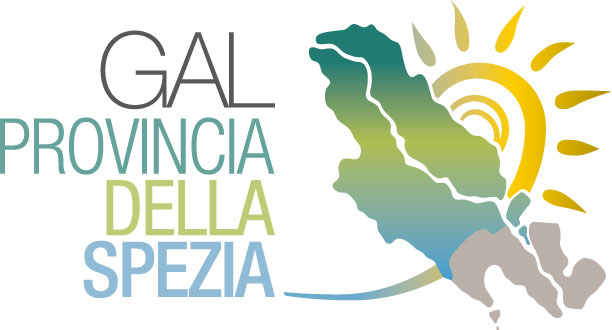 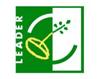 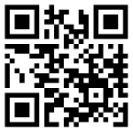 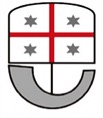 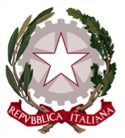 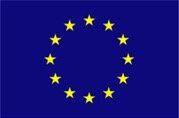               LEADER                                               PSR 2014/2020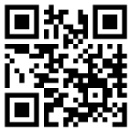 INDICEPARTE A – Presentazione del progettoA.1 Identificazione del progettoA.2 Sintesi del progettoPARTE B – Scheda anagrafica dei soggetti aderenti al progettoB.1 Soggetto Proponente B.2 Comuni associati/aderenti al progetto (se del caso)PARTE C – Descrizione del progettoC.1 Rilevanza del progettoC.2 Contesto del progettoPARTE D – Progetto di fattibilità tecnica ed economicaD.1 Allegato PARTE E – DOCUMENTI ULTERIORI  PARTE A – Presentazione del progettoA.1 Identificazione del progettoA.2 Sintesi del progettoPARTE B – Scheda anagrafica dei soggetti aderenti al progettoB.1 Soggetto proponente     Competenze ed Esperienze B.2 Comuni associati/aderenti al progetto (indicare cioè i Comuni sottoscrittori delle Lettere di intenti se del caso)Replicare la tabella quante volte necessario. PARTE C – Descrizione del progettoC.1 Rilevanza del progettoC.2 Contesto del progettoPARTE D – PROGETTO DI FATTIBILITÀ TECNICA ED ECONOMICA È necessario allegare un progetto di fattibilità tecnica ed economica, pena inammissibilità della presente domanda. Il progetto dovrà essere redatto ai sensi dell’art. 23 del D.Lgs. 50/2016. PARTE E – DOCUMENTI ULTERIORI  È necessario allegare i seguenti documenti ulteriori:-  in caso i proponenti siano Provincia o Comuni in forma associata:per i Comuni associati (ad es. Unione di Comuni) ricadenti in aree C e/o D con un numero di abitanti inferiore ai 4.000;- copia conforme all’originale del protocollo/statuto/convenzione che istituisce l’associazione dei Comuni stessi;  - lettere di intenti siglate da tutti gli aderenti, che dovranno riportare chiaramente: 1. i ruoli dei partecipanti; 2. il riferimento alla condivisione ed approvazione del progetto proposto e presentato per il presente Avviso; 3. l’indicazione del soggetto che svolge ruolo di capofila all’interno del partenariato; per gli altri Enti Pubblici (Provincia, Enti Parco)- lettere di intenti siglate dai Comuni sul cui territorio ricadano gli interventi proposti. Le lettere dovranno riportare chiaramente: 1. il riferimento alla condivisione ed approvazione del progetto proposto e presentato in risposta al presente Avviso; 2. l’indicazione del soggetto attuatore. - un cd – rom contenente in formato digitale tutta la documentazione presentata in risposta all’Avviso di Manifestazione di interesse. ALLEGATO 1 - MANIFESTAZIONE DI INTERESSE PER LA REALIZZAZIONE DEGLI INTERVENTI PREVISTI DALL’AZIONE SPECIFICA “RETE DI ACCESSO AL TERRITORIO ABBANDONATO”ALLEGATO 1 - MANIFESTAZIONE DI INTERESSE PER LA REALIZZAZIONE DEGLI INTERVENTI PREVISTI DALL’AZIONE SPECIFICA “RETE DI ACCESSO AL TERRITORIO ABBANDONATO”PROGRAMMA DI SVILUPPO RURALE DELLA REGIONE LIGURIA 2014-2020PROGRAMMA DI SVILUPPO RURALE DELLA REGIONE LIGURIA 2014-2020sTRATEGIA DI sVILUPPO lOCALE DI TIPO PARTECIPATIVO “mONTAGNE, cOSTE E vALLI sPEZZINE”approvata con Decreto del Direttore Generale Regione Liguria n. 86 del 06/04/2017sTRATEGIA DI sVILUPPO lOCALE DI TIPO PARTECIPATIVO “mONTAGNE, cOSTE E vALLI sPEZZINE”approvata con Decreto del Direttore Generale Regione Liguria n. 86 del 06/04/2017Gruppo di Azione locale Gal Provincia della Speziatitolo progetto Progetto integrato rete di accesso al territorio abbandonatoSOTTOMISURA leader19.2 Sostegno all’esecuzione degli interventi nell’ambito della strategia di sviluppo locale di tipo partecipativo AMBITO TEMATICO SSLContrasto al dissesto idrogeologico e all’abbandono del territorioSOTTOMISURa p.s.r. di riferimento7.02  Infrastrutture essenziali alle popolazioni rurali - mod. GAL BENEFICIARIComuni singoli o associati (ad es. Unione di Comuni)Altri Enti Pubblici (Provincia, Enti Parco)IMPORTO DI SOSTEGNO € 600.000,00 (ALIQUOTA DI SOSTEGNO PARI AL 100%)SOGGETTO PROPONENTE (in caso di proponenti associati, indicare soggetto attuatore)da compilareTitolo del progetto Max 100 caratteriTipologia soggetto proponente Comune singolo                                                               Comuni in partenariato  (es. Unione Comuni)                Provincia                                                                          Ente Parco                                                                        Nome soggetto proponente(in caso di un proponente in forma associata, si indichi il nome del soggetto attuatore) Durata del progetto (N. mesi)N. interventi previsti Budget (€)Fornire una breve sintesi del progetto descrivendo: l’obiettivo generale del progetto ed i cambiamenti attesi rispetto alla situazione attualegli output / realizzazioni principali e chi ne beneficerà (ad es. operatori economici, abitanti )l'approccio che si intende adottare Max 2000 caratteriNome del ProponenteIndicare il nome dell’organismo per estesoIndirizzo Sede legaleVia, codice postale, cittàDipartimento / Unità/ Servizio responsabile dell'attuazione del progettoIndicare il nome del Dipartimento / Unità/ Servizio dell’organismoIndirizzo Sede operativa (se diversa dalla sede legale)Via, codice postale, cittàSito internetNome e cognome del Rappresentante LegaleTelefonoE-mailNumero Partiva IVA / Codice FiscaleL'organismo recupera l'IVA per le attività realizzate nell'ambito del progetto?SI            NO          Parzialmente  Competenze ed esperienze del soggetto proponente pertinenti rispetto all'ambito del progetto Max 2500 caratteriEsperienza eventuale del soggetto proponente nella partecipazione e/o nella gestione a progetti cofinanziati dall'UE o altri progetti a valere sul PSR  Max 2500 caratteri 1Nome del Comune aderenteIndicare il nome dell’organismo per esteso1Nome e cognome del Rappresentante Legale del Comune aderente Indicare il nome e cognome del Rappresentante Legale 2Nome del Comune aderenteIndicare il nome dell’organismo per esteso2Nome e cognome del Rappresentante Legale del Comune aderente Indicare il nome e cognome del Rappresentante Legale 3Nome del Comune aderenteIndicare il nome dell’organismo per esteso3Nome e cognome del Rappresentante Legale del Comune aderente Indicare il nome e cognome del Rappresentante Legale nNome del Comune aderenteIndicare il nome dell’organismo per estesonNome e cognome del Rappresentante Legale del Comune aderente Indicare il nome e cognome del Rappresentante Legale C.1. Quali sono le sfide territoriali che saranno affrontate dal progetto? Come il progetto affronta queste sfide territoriali e/o opportunità comuni?Descrivere la pertinenza del progetto e in termini di sfide comuni e/o opportunità condivise affrontate.Max 3000 caratteriC.2.1 In che modo il progetto contribuisce al raggiungimento degli obiettivi posti dal PSR Regione Liguria 2014-2020, dal SSL del Gal Provincia della Spezia ed in particolare al conseguimento degli obiettivi specifici del progetto “Rete di accesso al territorio abbandonato”?Max 2500 caratteriC.2.2 Quali sono le caratteristiche del progetto e/o le azioni previste che attestano la capacità di realizzare interventi di sistema per il territorioMax 2500 caratteriC.2.3 Quali sono le modalità di attuazione del progetto (ad esempio articolazione del gruppo di lavoro). Max 2000 caratteri